МУНИЦИПАЛЬНОЕ БЮДЖЕТНОУДОШКОЛЬНОЕОБРАЗОВАТЕЛЬНОЕ УЧРЕЖДЕНИЕ ДЕТСКИЙ САД №17 «СКАЗКА»(средняя группа)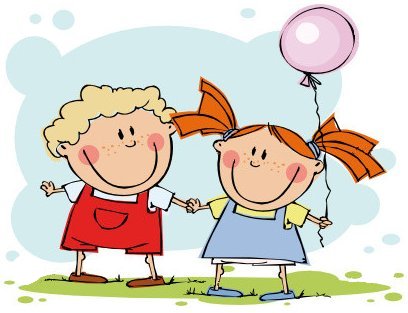                                                     Воспитатель: Рыбыдайло Н.А.                                                    г. Камень – на – Оби                                                         2012 годПрограммное содержание. Развивать познавательную активность детей в процессе экспериментирования. Способствовать расширению знаний о воздухе. Активизировать речь детей и обогащать словарь. Воспитывать интерес к окружающему миру.Оборудование. Воздушные шары, бумажные кораблики, трубочки, тазики с водой.Ход занятия.1.  Игра на внимание.Ветер дует нам в лицо (руками машем себе в лицо)
Закачалось деревцо (руки вверх и качаемся)
Ветерок все тише, тише (медленно приседаем)
Деревцо все выше, выше (медленно встаем, поднимаемся на носочки, руки вверх).2. Беседа по теме.- Ребята, посмотрите кто к нам прилетел на занятие? (воздушные шарики)- Какие они? (Один весёлый и толстый, а другой грустный и худой)- Как вы думаете почему? (один шарик с дулся). Правильно, в нем нет воздуха, он с дулся.- Что нужно сделать, чтобы шарик стал круглым и упругим? (его надо надуть).- Как вы думаете, что будет,  находится  внутри шарика  после того как мы его снова надуем? (воздух)- Откуда же берётся воздух? (ответы детей), а вы хотели бы узнать? (да). Тогда давайте пройдём в нашу лабораторию и вместе со мной проведем некоторые опыты по поиску воздуха.(дети проходят в лабораторию надевают халаты и приступают к выполнению заданий)Опыт №1Давайте вместе попробуем вдохнуть и выдохнуть воздух. Поставьте ладонь ко рту и вдохните (дети выполняют задание).- Что вы почувствовали? (ответы детей), правильно движение воздуха.Опыт №2- А теперь возьмите вот эти шарики и надуйте их, чтобы они стали круглыми и упругими (дети выполняют задание)- Надули, зажмите пальчиками,  чтобы шары не с дулись, а теперь опустите шарики в воду отверстием вниз и разожмите пальцы, как я. Что появляется в воде? (пузырьки)- Откуда берутся эти пузырьки? (из шариков выходит воздух)Опыт №3- А теперь возьмите со стола трубочку и подуйте в неё. Подставьте ладонь. Что вы почувствовали? (воздух)- Опустите один конец трубочки в воду и выдохните в неё. Что происходит? (ответы детей). Правильно, выходят пузырьки – это воздух.Вывод. Ребята, значит, из шарика и из трубочки выходит воздух, который мы сначала вдыхаем, а потом выдыхаем. Потому что воздух вокруг нас.- А кто скажет,  для чего нужен человеку воздух? (что бы дышать)- Как попадает воздух внутрь человека? (через нос и рот).3. Физ. минутка. П/игра: «Самолёты»
Ну вот, отдохнули теперь будем продолжать наши поиски воздуха.Опыт №4- Возьмите со стола кораблики и опустите их на воду. Что происходит? (кораблики не плывут)- Что надо сделать, чтобы кораблики поплыли? (подуть на них)- Что же двигает наши кораблики? (воздух)- Откуда берётся воздух? (мы его выдыхаем)- Как сделать, чтобы кораблик поплыл быстрее? (дуть сильней)- Нужно подуть посильнее. Попробуйте вдохнуть побольше воздуха и сильнее выдохнуть (дети выполняют задание).Опыт №5- Возьмите со стола пушинку. Положите её на ладонь и попробуйте подуть на неё. Что произошло? (пушинка полетела)- Скажите, легче было дуть на кораблик или на пушинку? (на пушинку)- Почему? (ответы детей). Пушинка легче кораблика.- Правильно, молодцы. Как надо дуть, чтобы надуть шарик? (сильно)- А где вы возьмёте воздух? (мы его вдыхаем).- Молодцы, вы всё правильно поняли. Тогда возьмите свои шарики  вдохните побольше воздуха и надуйте их, чтобы они стали круглыми и упругими, как наш сегодняшний гость. А наше занятие подошло к концу.Итог. Что нового и интересного вы узнали на занятии? Что больше всего вам понравилось?